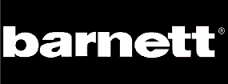 GANTS SKI DE FONDNBG-10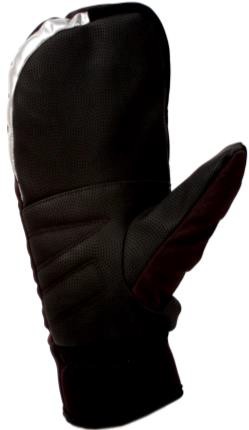 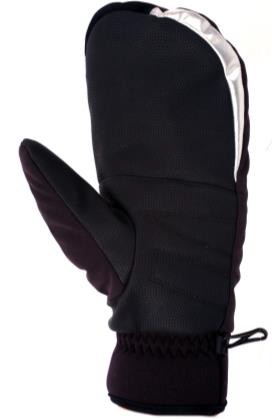 -Gants hiver et ski softshell-Dextérité et aisance-Garantie de chaleur et confort-Clarino & nylon respirant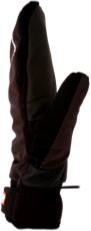 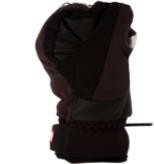 -Chaud et confortable-Nylon & polar fleece. (-5°/-20°)-Gant déperlant-Couleur disponible : noirConseil pour choisir sa taille : 3 mesures à réaliser à l’aide d’un ruban mètre.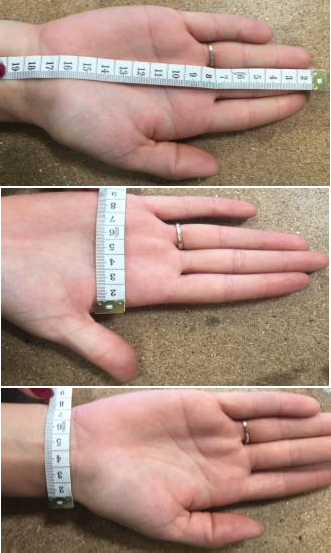 -Une mesure de l’extrémité du majeur jusqu’à la fin du	Apoignet (A)-Une mesure de la largeur de la paume (B)	B-Une mesure de la largeur du poignet (C)	CLe gant NBG-10 correspond à ces tailles :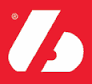 NBG-10ABCPoids (gramme)XS23.5 cm10 cm8.5 cm48 gS24 cm9.5 cm8 cm50 gM24.5 cm10.5 cm9 cm56 gL26 cm11 cm8.3 cm59 gXL27.5 cm11 cm9.5 cm63 g2XLPas de stock